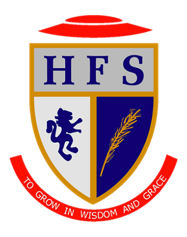 Key Learning Constructs to be developed over the academic year. – Core KnowledgeScheme of Learning This scheme of learning has been developed to introduce pupils to Art and Design, and prepare them for KS5 and/or industry. Students will explore formal design elements, essential qualities required in this area and will also develop their knowledge and understanding of the 2 assessed units through the entirety of the course.The course is made up of two separate units, three of which are assessed through assignment tasks completed throughout the year.The following two units are covered during the course:Unit 1: PortfolioUnit 2: External Assessed PortfolioPart 1-3Pupils will be introduced to the course and learn about how they will be assessed. They will learn about the aspects of the course and the principles of art and design. They will be shown an overview of all the potential outcome areas and have an insight into various mediums and techniques. They will create a portfolio. Part 4-5Mock portfolio - NATUREIn this first unit, pupils will build on their knowledge and skills of art and design, using contextual research, sampling and outcomes to create a coherent and flowing portfolio. Students will apply their knowledge of this unit to all their assessed coursework tasks.Part 6-8Unit 1: PortfolioIn this unit, pupils will build on their knowledge and skills of art and design, using contextual research, sampling and outcomes to create a coherent and flowing portfolio. Students will apply their knowledge of this unit to all their assessed coursework tasks. Through this scheme of work (part 4-8), pupils will be able to:Create an initial mood boardArtist Research and contextual studies Primary & secondary researchSamplingDevelopment of ideasRefinement of ideas Final outcomePart 9-11Unit 2: External assessed unitIn this unit, pupils will build on their knowledge and skills of art and design, using contextual research, sampling and outcomes to create a coherent and flowing portfolio, and sit a final exam to create a final outcome under exam conditions.Through this scheme of work, pupils will be able to:Create an initial mood boardArtist Research and contextual studies Primary & secondary researchSamplingDevelopment of ideasRefinement of ideas Mock OutcomeFinal Outcome under exam conditionsWritten analysis and understanding- creative statementHinterland KnowledgeContextual studies, external visits, museumAssessment:  Formative Techniques                       Summative PiecesVerbal feedback continuously throughout tasks, self-assessment, peer assessment, written feedback, mock examinations.Baseline assessment to identify prior learning, continuous coursework reflectionAssessment:  Formative Techniques                       Summative PiecesGCSE criteria to give grading for coursework. Final Summer examination piece.Key VocabularyPortfolio, recording, outcomes, strands, research, analyse, develop, refine, critical judgment, presentation.Key SkillsRecording, mind-mapping, researching imagery, annotation, developing and refining ideas with materials, reflecting, refining, completing.Opportunities outside the taught curriculumTalks from industry, Visits/work experience within art and design galleries & museums, STEAM opportunities.